Лизинг оборудования в январе-апреле 2021 года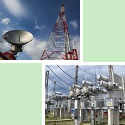 Агентство Russian Automotive Market Research проанализировало рынок лизинга оборудования за четыре месяца 2021 года.ОборудованиеВ январе-апреле 2021 г. в финансовый лизинг передано 54,28 тыс. единиц оборудования, что на 50,84% больше результата аналогичного периода 2020 г.Из них долевое участие различных лизингополучателей в сделках финансового лизинга претерпело определенные изменения. Доля физических лиц увеличилась на 0,1% до 0,13%, доля ИП среди лизингополучателей также показала рост (+1,07%). Доля компаний с государственным участием выросла на 0,18% и составила 10,00% рынка лизинговых сделок оборудования. Доля крупных предприятий, напротив, сократилась на 7,06% до 57,11%. Рис.1 Структрура рынка финансового лизинга оборудования по лизингополучателю, %Источник: Федресурс, Russian Automotive Market ResearchРис. 2 Долевая структура лизинга оборудования в январе-апреле 2021: TOP-10 видов оборудования, % Источник: Федресурс, Russian Automotive Market Researchwww.napinfo.runapi@abiz.ru+7 831 439 21 82+7 831 434 53 94+7 831 464 02 98